Program Planning and Development Committee Reports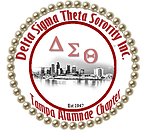  Dr. Brenda Webb Johnson, 1st Vice President – December 2019Respectfully submitted by Dr. Brenda Webb Johnson, 1st VP, 813-789-1691, firstvp@dstta.comArts and Letters Committee: dsttaarts@gmail.com Chair Shenika Baisley:   Circle of Sisters Book Club will be held on December 14, 2019 at 10:30 a.m. at the Rue, S. MacDill. We will be reading “Some Sing, Some Cry” click the link to RSVP.Next Committee Meeting:  TBDEconomic Development Committee:  dsttaecondev@gmail.com Chair Kay Lee-Smith: February 8, 2020 Financial Literacy Event.  Next Committee Meeting:  January 14, 2020Educational Development: Coordinator, Angie Fields:  All committees are having their holiday socials for the month of December along with community service projects.Delta Gems: tampaalumnaedeltagems@gmail.com Chair Quicta Nicole Walters, co-chairs Maureen Goins, and Sharon Hays: 61 girls enrolled. Next Committee Meeting:  December 10, 2019Delta Academy: tadeltaacademy@gmail.com Chair DeVonne McKeever-Daniels, co-chairs Jeanine Baron, and Deidre Joseph: They will meet on December 14 in lieu of MIT training.Next Committee Meeting:  Sunday, January 5, 2020 Social Action Committee: tasocialaction@gmail.com Chair Heddie Sumpter co-chair Audrey Sullivan Moore:  Social Action is gearing up for Census 2020.  Next Committee Meeting: December 19, 2019 6:00 pm at the Children’s BoardRisk Management: dsttariskmng@gmail.com  Coordinator Cassandra Thomas Trainers:  Angie Fields, DeVonne McKeever-Daniels, and Gloria Williams:  An on-line RM training will be offered to 5 new parents who joined late.  Date TBD